Контакты специалистов, которые могут оказать помощь в сложной жизненной ситуации«Телефон доверия» экстренной психологической помощи в г.Бресте –  8 (0162) 40-62-26 (круглосуточно) 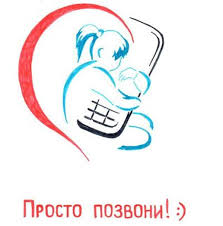 Контакты специалистов службы психического здоровья УЗ «Пружанская районная больница»:Врач-психиатр –Кавалевич Андрей Александрович,
приём осуществляется в каб.  № 41,
контактный телефон – 7-37-70Врач-психотерапевт – Кулик Александр Иванович,
приём осуществляется в здании кожно -               венерологического кабинета,
контактный тел. 9-04-65.Психолог – Курачинская Татьяна Васильевна,
приём осуществляется в здании кожно-венерологического кабинета,
контактный  тел. 9-04-65